Título claro, conciso, a la vez informativo, en el idioma del texto, en español (máximo 20 palabras). Primera letra en mayúsculas, luego en minúsculas, formato negrita a excepción de términos en latín irán en cursiva. No incluya abreviaturas, sin punto al final.Nombres y Apellidos*1, Nombres y Apellidos2 , Nombres y Apellidos1, Nombres y Apellidos2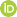 1Afiliación 1: Universidad. Facultad. Dirección. Grupo de Investigación. Ciudad, País.2Afiliación 2: Universidad. Facultad. Dirección. Grupo de Investigación. Ciudad, País. *Autor de correspondencia: e-mail.Resumen. En idioma español, un solo párrafo con una extensión máxima de 250 palabras y redactado en un solo párrafo, en tiempo pretérito. Lo mismo se aplica para el resumen en inglés. En el resumen no se deben incluir citas, referencias, pie de páginas ni siglas.Palabras clave. palabra clave 1, palabra clave 2, palabra clave 3. Enumerar desde 3 a 5 palabras o frases cortas clave pertinentes y específicas del artículo (descriptores) internacionalmente aceptadas que ayuden a los indizadores a clasificar el artículo. Lo mismo se aplica para las palabras clave en inglés.